749300Duschelement TEMPOSOFTArt. 749300 AusschreibungstextSelbstschluss-Duschelement: 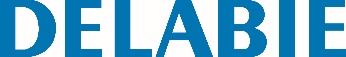 Gehäuse aus anodisiertem Aluminium für Aufputzmontage. Anschluss von oben mit vorgemischtem Wasser mit gerader Vorabsperrung G 1/2B. Selbstschlussventil TEMPOSOFT für Versorgung mit vorgemischtem Wasser. Besonders leichte Betätigung. Laufzeit ~30 Sek. Durchflussmenge 6 l/min bei 3 bar. Brausekopf ROUND verchromt, vandalengeschützt und verkalkungsarm mit automatischem Durchflussmengenregler. Verdeckte Befestigungen. Mit Schutzfilter. 10 Jahre Garantie.